Příloha 9.13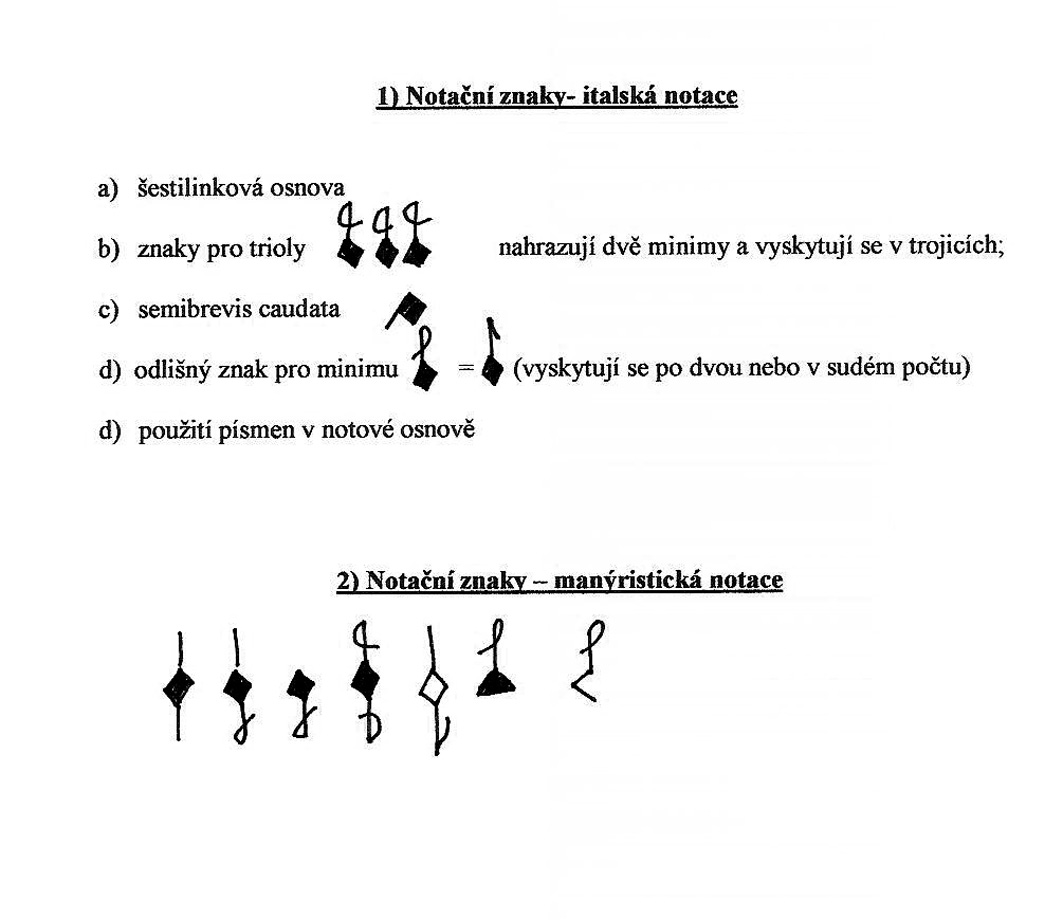 